Garden PartyRick Nelson 1972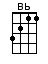 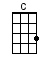 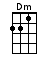 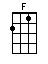 INTRO:  / 1 2 3 4 / [F][C] / [Bb][C] /[F][C] / [Bb][C]I [F] went to a Garden [Bb] party, to remi-[F]nisce with my old [Bb] friendsA [F] chance to [C] share old [Dm] memo-[C]ries [Bb] and play our [C] songs a-[F]gainWhen I [F] got to the Garden [Bb] party [F] they all [C] knew my [Bb] nameBut [F] no one [C] recog-[Dm]nized me [C] / [Bb] I didn’t [C] look the [F] sameBut it’s [Bb] all [C] right [F] now I [Bb] learned my [C] lesson [F] wellYou see you [Bb] can’t please [F] everyoneSo you [Bb] got to [C] please your-[F]self[F] People came from [Bb] miles around [F] everyone was [Bb] there[F] Yoko [C] brought her [Dm] Walrus [C] there was [Bb] magic [C] in the [F] airAnd [F] over in the [Bb] corner [F] much to my sur-[Bb]prise[F] Mr. [C] Hughes hid in [Dm] Dylan’s [C] shoes [Bb] wearing [C] his dis-[F]guiseBut it’s [Bb] all [C] right [F] now I [Bb] learned my [C] lesson [F] wellYou see you [Bb] can’t please [F] everyoneSo you [Bb] got to [C] please your-[F]self[Bb] Lot [C] da [F] da [Bb] Lot in [C] da-da [F] da/ [Bb] / [F] / [Bb][C] / [F]I [F] played them all the [Bb] old songs, I [F] thought that’s why they [Bb] came[F] No one [C] heard the [Dm] music [C] / [Bb] we didn’t [C] look the [F] sameI [F] said hello to [Bb] ‘Mary Lou’ [F] she belongs to [Bb] meWhen I [F] sang a [C] song about a [Dm] honky-[C]tonk [Bb] It was [C] time to [F] leaveBut it’s [Bb] all [C] right [F] now I [Bb] learned my [C] lesson [F] wellYou see you [Bb] can’t please [F] everyoneSo you [Bb] got to [C] please your-[F]self[Bb] Lot [C] da [F] da (lot da-da [Bb] da)Lot in [C] da-da [F] da/ [Bb] / [F] / [Bb][C] / [F]Someone [F] opened up the [Bb] closet door and [F] out stepped Johnny B [Bb] Goode[F] Playing gui-[C]tar like a-[Dm]ringin’ a [C] bell [Bb] and lookin’ [C] like he [F] shouldIf you [F] gotta play a Garden [Bb] party, I [F] wish you a lotta [Bb] luckBut if [F] memo-[C]ries are [Dm] all I [C] sang [Bb] I’d rather [C] drive a [F] truckBut it’s [Bb] all [C] right [F] now I [Bb] learned my [C] lesson [F] wellYou see you [Bb] can’t please [F] everyoneSo you [Bb] got to [C] please your-[F]self[Bb] Lot [C] da [F] da (lot da-da [Bb] da)Lot in [C] da-da [F] da/ [Bb] / [F] / [Bb][C] / [F]And it’s [Bb] all [C] right [F] now I [Bb] learned my [C] lesson [F] wellYou see you [Bb] can’t please [F] everyoneSo you [Bb] got to [C] please your-[F]self / [C][F] /www.bytownukulele.ca